МИНОБРНАУКИ РОССИИ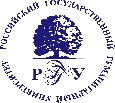 Федеральное государственное бюджетное образовательное учреждение 
высшего образования «РОССИЙСКИЙ ГОСУДАРСТВЕННЫЙ ГУМАНИТАРНЫЙ УНИВЕРСИТЕТ»(ФГБОУ ВО «РГГУ»)ИНСТИТУТ ЭКОНОМИКИ, УПРАВЛЕНИЯ И ПРАВАЮРИДИЧЕСКИЙ ФАКУЛЬТЕТКафедра конституционного имеждународного праваИванов Иван ИвановичПравовое положение государственного гражданского служащего в российской федерацииВыпускная квалификационная работа студента  4  курса очной/очно-заочной формы обученияНаправление подготовки 40.03.01 «Юриспруденция»Направленность (профиль) государственно-правовойМосква 2022                                        Допущена к защите на ГЭКДопущена к защите на ГЭКДопущена к защите на ГЭКДопущена к защите на ГЭКДопущена к защите на ГЭКДопущена к защите на ГЭКДопущена к защите на ГЭКДопущена к защите на ГЭКЗаведующий кафедрой конституционного и международного права доктор юридических наук, профессорЗаведующий кафедрой конституционного и международного права доктор юридических наук, профессорЗаведующий кафедрой конституционного и международного права доктор юридических наук, профессорЗаведующий кафедрой конституционного и международного права доктор юридических наук, профессорЗаведующий кафедрой конституционного и международного права доктор юридических наук, профессорЗаведующий кафедрой конституционного и международного права доктор юридических наук, профессорЗаведующий кафедрой конституционного и международного права доктор юридических наук, профессорЗаведующий кафедрой конституционного и международного права доктор юридических наук, профессорНаучный руководитель кандидат юридических наук, доцент,доцентНаучный руководитель кандидат юридических наук, доцент,доцентНаучный руководитель кандидат юридических наук, доцент,доцентНаучный руководитель кандидат юридических наук, доцент,доцентНаучный руководитель кандидат юридических наук, доцент,доцентНаучный руководитель кандидат юридических наук, доцент,доцентНаучный руководитель кандидат юридических наук, доцент,доцентНаучный руководитель кандидат юридических наук, доцент,доцентО.Н. БулаковО.Н. БулаковО.Н. БулаковЕ.С. ЛапатухинаЕ.С. ЛапатухинаЕ.С. Лапатухина(личная подпись)(личная подпись)(личная подпись)(личная подпись)(личная подпись)(личная подпись)(личная подпись)(личная подпись)(личная подпись)(личная подпись)(личная подпись)(личная подпись)(личная подпись)(личная подпись)(личная подпись)(личная подпись)“”2022 г.“”2022 г.